Projectplan Maatregelen voor Soorten van hetLeefgebied Agrarisch Landschap (LAL)Vleermuis rond ’t huis (of eigen titel)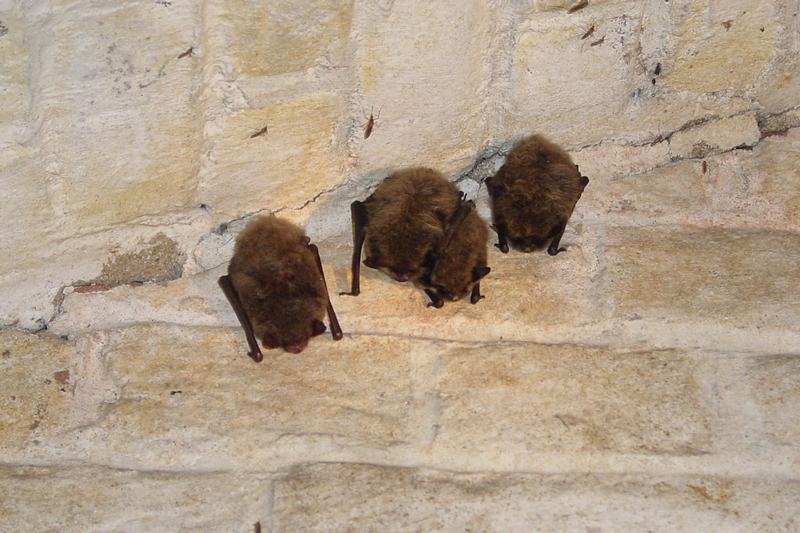 Naam organisatie:Datum:Inhoudsopgave 1.	Vleermuis rond ‘t huis	32.	Projectgegevens	32.1.	Locatie-omschrijving	43.	Maatregelen	44.	Monitoring	55.	Communicatie	56.	Organisatie	66.1 Gegevens organisatie projectaanvrager	66.2 Gegevens contactpersoon bij organisatie	66.3 Overige partijen*	66.4 Cofinanciering*	67.	Begroting	7Klik, als het projectplan helemaal af is, met je rechtermuisknop op de inhoudsopgave hierboven en kies “Veld bijwerken” om de gegevens bij te werken. Daarna deze tekst verwijderen.Vleermuis rond ‘t huis Vleermuizen wonen veelal in en rondom bebouwing. Door verbetering van (woning)isolatie en nieuwbouw, raken zij geschikte plekken om te slapen kwijt. Ook kraamkolonies en winterverblijfplaatsen worden schaarser in het agrarisch landschap. Om vleermuizen te helpen kunnen maatregelen worden genomen. Vleermuispopulaties hebben, zoals meeste andere soorten, drie dingen nodig om te kunnen overleven: Nestgelegenheid, schuilgelegenheid en voedsel. Er kunnen dan ook diverse maatregelen getroffen worden ter verbetering van het leefgebied van de vleermuis. Voorwaarden: Voor het aanvragen van de LAL-subsidie gelden algemene voorwaarden. Deze zijn te vinden via ….. Locatiegegevens We willen graag weten wie jullie zijn en wat de reden is dat jullie actie willen ondernemen voor deze soorten. Vul onderstaande tabel in Locatie-omschrijvingMaatregelen treffen voor vleermuizen is het meest effectief op kansrijke locaties. Geef daarom aan wat het uiteindelijke doel is van het project. Wat wil je concreet bereiken en waarom is deze locatie geschikt? Beantwoord de volgende vragen Voor welke soort wil je maatregelen treffen?: Gaat het om het creëren of verbeteren van  zomerverblijf of   winterverblijf?Is er een bestaande kolonie aanwezig op of nabij de projectlocatie:  Ja  NeeAfstand tussen bestaande kolonie en beoogde projectlocatie (indien dit twee verschillende locaties zijn): Aantal aanwezige individuen: Indien er geen vleermuizen aanwezig zijn, vul hier een onderbouwde motivatie in waarom de locatie geschikt is voor vleermuizen: Eventuele aanvullingen of opmerkingen kun je hier neerzetten: MaatregelenWelke maatregelen ga je concreet uitvoeren? Bijvoorbeeld graafwerkzaamheden, inzaai, nestkastjes ophangen, ed. Geef bovendien aan om welke aantallen, meters, hectares het gaat. Vink hieronder aan welke maatregelen je wilt toepassen: *Een kant-en-klare ingekochte vleermuispaal is erg duur. Het Coördinatiepunt Landschapsbeheer heeft een bouwtekening voor een “eigen” paal die gemakkelijk te bouwen is. 1In combinatie met andere maatregelen. Ten behoeve van voedselvoorziening.MonitoringBelangrijk aan een project is om te weten of het effect heeft gehad. Daarom is monitoring essentieel, want meten is weten. Het uitvoeren van monitoring tot 5 jaar na uitvoering van het project en het jaarlijks opsturen van deze gegevens naar Brabants Landschap is een verplicht onderdeel. Graag hieronder invullen hoe de monitoring zal plaatsvinden. Vink hieronder aan welke methode gebruikt wordt voor monitoring:  Waarneming.nl Handmatig  Overig, namelijk: …… Vul hieronder in wat en hoe je het gaat monitoren: Gedurende welke periode wordt de monitoring uitgevoerd: Aantal keren dat er gemonitord wordt in deze periode:CommunicatieCommuniceren over het project is een verplicht onderdeel. Het is de bedoeling dat een project aandacht krijgt. Dat omwonenden/agrariërs of plaatselijke (natuur)verenigingen ervan weten en passanten/recreanten zien wat er is gebeurd. Hoe zorg je ervoor dat het project bekendheid krijgt? Ga je een persbericht plaatsen, organiseer je een officiële opening of een excursie? Haal je Omroep Brabant of een andere omroep erbij? Het is de bedoeling dat de financiers van het project genoemd of getoond worden in naam of met logo.Vink hieronder aan via welk medium je over het project gaat communiceren: Krant of ander (lokaal) blaadje (Lokale) omroep Officiële opening Organiseren van een excursie Sociale Media (Facebook, instagram, twitter, etc.). Toelichting: OrganisatieGeef hier aan welke organisaties betrokken zijn in het projecten. Vul in ieder geval de gegevens in van de projectaanvrager en de contactpersoon in bij 6.1 en 6.2. Als er eventueel andere partijen bij betrokken zijn kun je invullen bij 6.3, zoals bijvoorbeeld de uitvoerder van het project of een samenwerkingspartner. Indien cofinanciering van toepassing is kan dit worden ingevuld bij 6.4. Cofinanciering hoeft niet altijd te gaan om een financiële bijdrage. Dit kan ook gaan om bijdragen in natura, zoals manuren of aanleveren van materialen. 6.1 Gegevens organisatie projectaanvrager6.2 Gegevens contactpersoon bij organisatie6.3 Overige partijen* (uitvoerende partij/aannemers/samenwerking)6.4 Cofinanciering* (bijv. gemeenten, vereniging, bedrijf, crowdfunding)*Indien van toepassingBegrotingGeef hier aan welke kosten je gaat maken voor het project. Specificeer dit duidelijk per onderdeel. En wie betaalt wat? Zijn er nog andere financiers, zoals gemeente, werkgroep, crowdfunding? Vul onderstaande tabel zo volledig mogelijk in.7.1 Financiële gegevens Vul hieronder de financiële gegevens in waarop het bedrag gestort mag worden. Let op, het gaat om de bankrekeninggegevens van de vrijwilligersgroep/vereniging/organisatie. Dus geen privé rekeningnummer. Vul onderstaande tabel zo volledig mogelijk in.Naam locatie:Eigenaar locatie: Straat en huisnummer: Postcode:Gemeente:Bij gebrek aan adresgegevens graag hieronder de coördinaten opgeven van de projectlocatie of lever een kaartje aanBij gebrek aan adresgegevens graag hieronder de coördinaten opgeven van de projectlocatie of lever een kaartje aanX-coördinaten Y-coördinaten MaatregelenAantal Eenheid Vleermuiskast Stuks Vleermuispaal* Stuks VleermuiskelderStuks KraamkastStuks Aanplanten struweelhaag1 m1 Aanplanten bijenbosje1m2 Composthoop1Stuks Takkenril1 m1 Aanleggen poel1 Stuks Anders, namelijk  Aantal individuen                       Broedparen                  Overige soortgroepen, namelijk:  Overige soortgroepen, namelijk: Vrijwilligersgroep of organisatie/vereniging:Straatnaam en huisnummer:Postcode en plaats:Telefoonnummer:E-mailadres:Website: Contactpersoon/coördinator project: Straatnaam en huisnummer:Postcode en plaats:Telefoonnummer:E-mailadres:Partij/naam: FunctieBijdragen van derden door: MateriaalkostenMateriaalkostenAantalAantalPrijs/stukPrijs/stuk Totaal bedrag€€€€UitvoeringskostenUitvoeringskostenUitvoeringskostenUitvoeringskostenUitvoeringskostenUitvoeringskostenUitvoeringskosten€€€€Totaal begrote kosten project Totaal begrote kosten project Totaal begrote kosten project Totaal begrote kosten project Totaal begrote kosten project Totaal begrote kosten project €Cofinanciering door derden Cofinanciering door derden Cofinanciering door derden Cofinanciering door derden Cofinanciering door derden Cofinanciering door derden €€€Gevraagde bijlage Brabants Landschap Gevraagde bijlage Brabants Landschap Gevraagde bijlage Brabants Landschap Gevraagde bijlage Brabants Landschap Gevraagde bijlage Brabants Landschap €€Financiële gegevens Financiële gegevens RekeningnummerNaam rekeninghouder (exacte tenaamstelling)Straat en huisnummerPostcode en woonplaats